1. Методологический разделЦель: организация и проведение независимой оценки качества работы муниципальных учреждений, подведомственных Управлению по делам культуры и спорта Карталинского муниципального района Челябинской области, в рамках выполнения Указа Президента Российской Федерации от 07.05.2012 № 597 «О мероприятиях по реализации государственной социальной политики», Федерального закона от 21.07.2014 № 256-ФЗ «О внесении изменений в отдельные законодательные акты Российской Федерации по проведению независимой оценки качества оказания услуг организациями в сфере культуры, социального обслуживания, охраны здоровья и образования», приказа Министерства культуры Российской Федерации от 05.10.2015 № 2515 «Об утверждении показателей, характеризующих общие критерии оценки качества оказания услуг организациями культуры».Задачи исследования:Разработка механизма оценки качества услуг муниципальных учреждений, подведомственных Управлению по делам культуры и спорта Карталинского муниципального района Челябинской области;Составление рейтинга муниципальных учреждений по типам на основании результатов оценки качества предоставляемых ими услуг;Определение уровня удовлетворенности населения качеством услуг, предоставляемых муниципальными учреждениями;Разработка методики измерения уровня удовлетворенности оказанием услуг учреждений культуры, как с точки зрения реализации формализованных процессов, так и в части касающейся художественного продукта.	Объект исследования: муниципальные учреждения культуры, подведомственные Управлению по делам культуры и спорта Карталинского муниципального района Челябинской области. Перечень областных государственных учреждений для исследованияПредмет исследования: качество работы муниципальных учреждений, подведомственных Управлению по делам культуры и спорта Карталинского муниципального района Челябинской области.2.  Методический разделПоказатели оценки качества оказания услуг организациями культуры:Открытость и доступность информации об организации культуры;Комфортность условий предоставления услуг и доступность их получения;Время ожидания предоставления услуги;Доброжелательность, вежливость, компетентность работников организации культуры;Удовлетворенность качеством оказания услуг.Методы сбора информации:Анкетный опрос получателей услугВ качестве респондентов выступают получатели услуг учреждений культуры. Тип опроса: анкетирование. Обоснование выборкиТип выборочной совокупности, применяемой в исследовании: направленная (целевая) выборка методом доступных случаев. Данный тип выборки используется при изучении специфических групп, которые практически не поддаются локализации. Это «относительно малочисленные группы, находящиеся вне сферы институционального (например, административного) контроля». Как правило, такие группы являются достаточно разрозненными по структуре, поэтому для них сложно составить основу выборку и определить объем генеральной совокупности. Для выделения таких групп члены выборки отбираются в местах вероятностного скопления. Например, посетители библиотек-в библиотеках, посетители медицинских учреждений - в больницах, поликлиниках, посетители театров-в театрах и т.д. Именно поэтому использование данного типа выборки оказывается наиболее целесообразным при проведении оценки качества работы государственных учреждений, подведомственных Министерству культуры Челябинской области. Для обеспечения репрезентативности результатов опроса, при составлении анкеты учитывались следующие факторы:1) Принцип проведения опроса:Анонимность.2) Социальное положение:Учащийся, студентПенсионерДомохозяйкаБезработныйРаботаю по найму в частной организацииРаботаю в государственном/муниципальном учрежденииПредпринимательЧлен/руководитель общественной организации.3) Гендерный признак:МужчинаЖенщина.Индикаторы измерения Таблица 3. Результаты независимой оценки опроса зрителей МУ «Историко-краеведческий музей» Карталинского муниципального районаТаблица. 4. Бланк итоговой оценки организаций культуры по показателям Таблица 3. Результаты независимой оценки опроса зрителей МУ «Централизованная библиотечная система» Карталинского муниципального районаТаблица. 4. Бланк итоговой оценки организаций культуры по показателям Таблица 3. Результаты независимой оценки опроса зрителей «МУ «Централизованная клубная система Великопетровского сельского поселения»Таблица. 4. Бланк итоговой оценки организаций культуры по показателям Таблица 3. Результаты независимой оценки опроса зрителей МУ «Централизованная клубная система Еленинского сельского поселения»Таблица. 4. Бланк итоговой оценки организаций культуры по показателям Таблица 3. Результаты независимой оценки опроса зрителей МУ Межпоселенческий Дом культуры «Россия»Таблица. 4. Бланк итоговой оценки организаций культуры по показателям Таблица 3. Результаты независимой оценки опроса зрителей МУ «ЦКС Южно - Степного сельского поселения»Таблица. 4. Бланк итоговой оценки организаций культуры по показателям Итоговый рейтинг учреждений культурыРезультаты проведения независимой оценки качества оказания услуг организациями культуры показали, что для всех учреждений культуры можно объективно провести анализ, у всех учреждений присутствуют официальные сайты, во всех учреждениях были проведены опросы посетителей. Таблица 1. Общий итоговый рейтинг учреждений культуры/МУЗЕИТаблица 2. Общий итоговый рейтинг учреждений культуры/БИБЛИОТЕКИТаблица 2. Общий итоговый рейтинг учреждений культуры/КДУПо результатам проведения независимой оценки качества оказания услуг организациями культуры лишь в одном учреждении культуры н зафиксирован высокий показатель оценки- МУ «Централизованная клубная система Еленинского сельского поселения». Как правило, анализируемые учреждения культуры получают средние оценки показателей. Самые высокие рейтинговые баллы независимой оценки, помимо уже отмеченного учреждения, получили МУ Межпоселенческий Дом культуры «Россия» и МУ «Централизованная клубная система» Южно-Степного сельского поселения. Наиболее низким общий рейтинговый балл оказался у МУ «Историко-краеведческий музей» Карталинского муниципального района.Таблица 3. Общий рейтинг учреждений культуры в разрезе оценки показателейНа Рис.1. более наглядно представим итоговые рейтинги независимой оценки качества учреждений культуры. 	Рис.1. Общие итоговые рейтинги
Более детально рассмотрим и отдельные оценки в разрезе учреждений культуры при оценке официальных сайтов. В целом следует сказать, что наибольшие суммарные баллы оценок показателей на официальных сайтах получают: МУ Межпоселенческий Дом культуры «Россия»; МУ «Централизованная библиотечная система» Карталинского муниципального района и МУ «Централизованная клубная система» Еленинского сельского поселения. Наиболее низкие оценки по результатам анализа сайтов получили МУ «Централизованная клубная система» Великопетровского сельского поселения и МУ «Историко-краеведческий музей» Карталинского муниципального района. Именно эти организации получают низкие оценки при анализе официальных сайтов.Рис.1. Анализ официальных сайтов учреждений культурыПо результатам оценки информации об учреждении культуры, размещенной на сайте www.bus.gov.ru, ни одна организация не отвечала всем необходимым критериям. Самый наивысший балл получила: МУ «Централизованная клубная система» Южно-Степного сельского поселения. Наименьший суммарный балл по результатам анализа сайта bus.gov получила: МУ «Централизованная клубная система Еленинского сельского поселения». Рис.2.Рис.2. Анализ сайта www.bus.govРезультаты опроса посетителей учреждения культуры, в разрезе показателей и типа учреждения, можно представить в следующем графическом исполнении:Рис.3. Анализ опроса посетителей КДУРис.2. Анализ опроса посетителей библиотекРис.3. Анализ опроса посетителей музея№ п/пНаименование учреждения1МУ «Историко-краеведческий музей» Карталинского муниципального района2МУ «Централизованная библиотечная система» Карталинского муниципального района3МУ «Централизованная клубная система» Великопетровского сельского поселения4МУ «Централизованная клубная система» Южно-Степного сельского поселения5МУ Межпоселенческий Дом культуры «Россия»6МУ «Централизованная клубная система» Еленинского сельского поселенияИндикаторШкалы (в баллах)Информирование о предстоящих преставлениях и постановкахМин. 0 Макс.7 Уровень комфортности пребывания в организации культуры (места для сидения, гардероб, чистота помещений)Мин. 0 Макс.5Транспортная и пешая доступность организации культурыМин. 0 Макс.5Удобство использования электронных сервисов, предоставляемых учреждением посетителям (в том числе и с помощью мобильных устройств)Мин. 0 Макс.5Качество и содержание полиграфических материалов организаций культуры (программ, буклетов, флаеров, афиш)Мин. 0 Макс.9Удобство графика работы организации культурыМин. 0 Макс.7Удобство процедуры покупки (бронирования) билетовМин. 0 Макс.7Доброжелательность, вежливость и компетентность персонала организации культурыМин. 0 Макс.7Уровень удовлетворенности качеством оказания услуг организации культуры в целомМин. 0 Макс.5   №п/п Приказа № 2515ПоказательЕдиница измерения (значение показателя)Общий балл оценки1Открытость и доступность информации об организации культурыОткрытость и доступность информации об организации культурыОткрытость и доступность информации об организации культуры1.3Информирование о предстоящих выставках и экспозициях организации культуры. Виртуальные экскурсии по организации культуры от 0 до 5 баллов 4,562Комфортность условий предоставления услуг и доступность их получения Комфортность условий предоставления услуг и доступность их получения Комфортность условий предоставления услуг и доступность их получения 2.1Уровень комфортности пребывания в организации культуры (места для сидения, гардероб, чистота помещений)от 0 до 5 баллов4,852.4Наличие дополнительных услуг организации культуры (места общественного питания, проведение интерактивных игр, театрализованных мероприятий, аудиогид) от 0 до 8 баллов 4,82.6Транспортная и пешая доступность организации культуры от 0 до 5 баллов4,722.8Удобство использования электронными сервисами, предоставляемыми учреждением посетителям (в том числе и с помощью мобильных устройств)от 0 до 5 баллов4,63Время ожидания предоставления услуги Время ожидания предоставления услуги Время ожидания предоставления услуги 3.1Удобство графика работы организации культурыот 0 до 7 баллов6,613.2Удобство процедуры покупки (бронирования) билетовот 0 до 7 баллов5,324Доброжелательность, вежливость, компетентность работников организации культуры Доброжелательность, вежливость, компетентность работников организации культуры Доброжелательность, вежливость, компетентность работников организации культуры 4.1Доброжелательность, вежливость и компетентность персонала организации культурыот 0 до 7 баллов55Удовлетворенность качеством оказания услугУдовлетворенность качеством оказания услугУдовлетворенность качеством оказания услуг5.1Уровень удовлетворенности качеством оказания услуг организации культуры в целомот 0 до 5 баллов55.3Качество проведения экскурсий от 0 до 4 баллов 3,945.4Разнообразие экспозиций организации культуры от 0 до 2 баллов 1,01Наименование учреждения: МУ «Историко-краеведческий музей» Карталинского муниципального районаНаименование учреждения: МУ «Историко-краеведческий музей» Карталинского муниципального районаНаименование учреждения: МУ «Историко-краеведческий музей» Карталинского муниципального районаНаименование учреждения: МУ «Историко-краеведческий музей» Карталинского муниципального районаНаименование учреждения: МУ «Историко-краеведческий музей» Карталинского муниципального районаПоказательИтоговая оценка на основе анкетного опросаИтоговая оценка на основе анализа официального интернет-сайтаИтоговая оценка на основе анализа сайта www.bus.gov.ruОбщий итоговый рейтингОткрытость и доступность информации об организации культуры4,562,5310,06Комфортность условий предоставления услуг и доступность их получения18,971-19,97Время ожидания предоставления услуги11,933,5-15,43Доброжелательность, вежливость, компетентность работников организации культуры54-9Удовлетворенность качеством оказания услуг4,951-9,95ИТОГО по всем показателям:---64, 41   №п/п Приказа № 2515ПоказательЕдиница измерения (значение показателя)Общий балл оценки2Комфортность условий предоставления услуг и доступность их получения Комфортность условий предоставления услуг и доступность их получения Комфортность условий предоставления услуг и доступность их получения 2.1Уровень комфортности пребывания в организации культуры (места для сидения, гардероб, чистота помещений)от 0 до 5 баллов3,392.5Стоимость дополнительных услуг (ксерокопирование, заказ книги в другой библиотеке, информирование о возврате нужной книги, возможность отложить книгу) от 0 до 9 баллов 62.6Транспортная и пешая доступность организации культуры от 0 до 5 баллов2,922.8Удобство использования электронными сервисами, предоставляемыми учреждением посетителям (в том числе и с помощью мобильных устройств)от 0 до 5 баллов4,233Время ожидания предоставления услуги Время ожидания предоставления услуги Время ожидания предоставления услуги 3.1Удобство графика работы организации культурыот 0 до 7 баллов73.3 Простота/удобство электронного каталога от 0 до 7 баллов 5,054Доброжелательность, вежливость, компетентность работников организации культуры Доброжелательность, вежливость, компетентность работников организации культуры Доброжелательность, вежливость, компетентность работников организации культуры 4.1Доброжелательность, вежливость и компетентность персонала организации культурыот 0 до 7 баллов6,885Удовлетворенность качеством оказания услугУдовлетворенность качеством оказания услугУдовлетворенность качеством оказания услуг5.1Уровень удовлетворенности качеством оказания услуг организации культуры в целомот 0 до 5 баллов4,875.5 Наличие информации о новых изданиях от 0 до 10 баллов 9,37Наименование учреждения: МУ «Централизованная библиотечная система» Карталинского муниципального районаНаименование учреждения: МУ «Централизованная библиотечная система» Карталинского муниципального районаНаименование учреждения: МУ «Централизованная библиотечная система» Карталинского муниципального районаНаименование учреждения: МУ «Централизованная библиотечная система» Карталинского муниципального районаНаименование учреждения: МУ «Централизованная библиотечная система» Карталинского муниципального районаПоказательИтоговая оценка на основе анкетного опросаИтоговая оценка на основе анализа официального интернет-сайтаИтоговая оценка на основе анализа сайта www.bus.gov.ruОбщий итоговый рейтингОткрытость и доступность информации об организации культуры-2,524,5Комфортность условий предоставления услуг и доступность их получения16,547,5-24,04Время ожидания предоставления услуги12,05--12,05Доброжелательность, вежливость, компетентность работников организации культуры6,885-11,88Удовлетворенность качеством оказания услуг14,241-15,24ИТОГО по всем показателям:---67,71   №п/п Приказа № 2515ПоказательЕдиница измерения (значение показателя)Общий балл оценки1Открытость и доступность информации об организации культурыОткрытость и доступность информации об организации культурыОткрытость и доступность информации об организации культуры1.3Информирование о новых мероприятияхот 0 до 7 баллов6,792Комфортность условий предоставления услуг и доступность их получения Комфортность условий предоставления услуг и доступность их получения Комфортность условий предоставления услуг и доступность их получения 2.1Уровень комфортности пребывания в организации культуры (места для сидения, гардероб, чистота помещений)от 0 до 5 баллов4,862.6Транспортная и пешая доступность организации культуры от 0 до 5 баллов4,412.8Удобство использования электронными сервисами, предоставляемыми учреждением посетителям (в том числе и с помощью мобильных устройств)от 0 до 5 баллов4,763Время ожидания предоставления услуги Время ожидания предоставления услуги Время ожидания предоставления услуги 3.1Удобство графика работы организации культурыот 0 до 7 баллов6,714Доброжелательность, вежливость, компетентность работников организации культуры Доброжелательность, вежливость, компетентность работников организации культуры Доброжелательность, вежливость, компетентность работников организации культуры 4.1Доброжелательность, вежливость и компетентность персонала организации культурыот 0 до 7 баллов6,955Удовлетворенность качеством оказания услугУдовлетворенность качеством оказания услугУдовлетворенность качеством оказания услуг5.1Уровень удовлетворенности качеством оказания услуг организации культуры в целомот 0 до 5 баллов4,875.3Разнообразие творческих групп, кружков по интересам от 0 до 9 баллов 8,215.4Качество проведения культурно-массовых мероприятий от 0 до 10 баллов 9,63Наименование учреждения: МУ «Централизованная клубная система Великопетровского сельского поселения»Наименование учреждения: МУ «Централизованная клубная система Великопетровского сельского поселения»Наименование учреждения: МУ «Централизованная клубная система Великопетровского сельского поселения»Наименование учреждения: МУ «Централизованная клубная система Великопетровского сельского поселения»Наименование учреждения: МУ «Централизованная клубная система Великопетровского сельского поселения»ПоказательИтоговая оценка на основе анкетного опросаИтоговая оценка на основе анализа официального интернет-сайтаИтоговая оценка на основе анализа сайта www.bus.gov.ruОбщий итоговый рейтингОткрытость и доступность информации об организации культуры6,792,5211,29Комфортность условий предоставления услуг и доступность их получения14,033,5-14,03Время ожидания предоставления услуги6,71--10,21Доброжелательность, вежливость, компетентность работников организации культуры6,953-9,95Удовлетворенность качеством оказания услуг22,711-23,71ИТОГО по всем показателям:---69,1   №п/п Приказа № 2515ПоказательЕдиница измерения (значение показателя)Общий балл оценки1Открытость и доступность информации об организации культурыОткрытость и доступность информации об организации культурыОткрытость и доступность информации об организации культуры1.3Информирование о новых мероприятияхот 0 до 7 баллов6,992Комфортность условий предоставления услуг и доступность их получения Комфортность условий предоставления услуг и доступность их получения Комфортность условий предоставления услуг и доступность их получения 2.1Уровень комфортности пребывания в организации культуры (места для сидения, гардероб, чистота помещений)от 0 до 5 баллов4,892.6Транспортная и пешая доступность организации культуры от 0 до 5 баллов4,472.8Удобство использования электронными сервисами, предоставляемыми учреждением посетителям (в том числе и с помощью мобильных устройств)от 0 до 5 баллов53Время ожидания предоставления услуги Время ожидания предоставления услуги Время ожидания предоставления услуги 3.1Удобство графика работы организации культурыот 0 до 7 баллов6,914Доброжелательность, вежливость, компетентность работников организации культуры Доброжелательность, вежливость, компетентность работников организации культуры Доброжелательность, вежливость, компетентность работников организации культуры 4.1Доброжелательность, вежливость и компетентность персонала организации культурыот 0 до 7 баллов6,985Удовлетворенность качеством оказания услугУдовлетворенность качеством оказания услугУдовлетворенность качеством оказания услуг5.1Уровень удовлетворенности качеством оказания услуг организации культуры в целомот 0 до 5 баллов4,975.3Разнообразие творческих групп, кружков по интересам от 0 до 9 баллов 8,985.4Качество проведения культурно-массовых мероприятий от 0 до 10 баллов 9,97Наименование учреждения: МУ «Централизованная клубная система Еленинского сельского поселения»Наименование учреждения: МУ «Централизованная клубная система Еленинского сельского поселения»Наименование учреждения: МУ «Централизованная клубная система Еленинского сельского поселения»Наименование учреждения: МУ «Централизованная клубная система Еленинского сельского поселения»Наименование учреждения: МУ «Централизованная клубная система Еленинского сельского поселения»ПоказательИтоговая оценка на основе анкетного опросаИтоговая оценка на основе анализа официального интернет-сайтаИтоговая оценка на основе анализа сайта www.bus.gov.ruОбщий итоговый рейтингОткрытость и доступность информации об организации культуры6,994,5112,49Комфортность условий предоставления услуг и доступность их получения14,366,5-20,86Время ожидания предоставления услуги6,91--6,91Доброжелательность, вежливость, компетентность работников организации культуры6,984-10,98Удовлетворенность качеством оказания услуг23,922-25,92ИТОГО по всем показателям:---77,16   №п/п Приказа № 2515ПоказательЕдиница измерения (значение показателя)Общий балл оценки1Открытость и доступность информации об организации культурыОткрытость и доступность информации об организации культурыОткрытость и доступность информации об организации культуры1.3Информирование о новых мероприятияхот 0 до 7 баллов6,462Комфортность условий предоставления услуг и доступность их получения Комфортность условий предоставления услуг и доступность их получения Комфортность условий предоставления услуг и доступность их получения 2.1Уровень комфортности пребывания в организации культуры (места для сидения, гардероб, чистота помещений)от 0 до 5 баллов4,22.6Транспортная и пешая доступность организации культуры от 0 до 5 баллов4,532.8Удобство использования электронными сервисами, предоставляемыми учреждением посетителям (в том числе и с помощью мобильных устройств)от 0 до 5 баллов4,53Время ожидания предоставления услуги Время ожидания предоставления услуги Время ожидания предоставления услуги 3.1Удобство графика работы организации культурыот 0 до 7 баллов6,444Доброжелательность, вежливость, компетентность работников организации культуры Доброжелательность, вежливость, компетентность работников организации культуры Доброжелательность, вежливость, компетентность работников организации культуры 4.1Доброжелательность, вежливость и компетентность персонала организации культурыот 0 до 7 баллов6,925Удовлетворенность качеством оказания услугУдовлетворенность качеством оказания услугУдовлетворенность качеством оказания услуг5.1Уровень удовлетворенности качеством оказания услуг организации культуры в целомот 0 до 5 баллов4,965.3Разнообразие творческих групп, кружков по интересам от 0 до 9 баллов 8,725.4Качество проведения культурно-массовых мероприятий от 0 до 10 баллов 9,88Наименование учреждения: МУ Межпоселенческий Дом культуры «Россия»Наименование учреждения: МУ Межпоселенческий Дом культуры «Россия»Наименование учреждения: МУ Межпоселенческий Дом культуры «Россия»Наименование учреждения: МУ Межпоселенческий Дом культуры «Россия»Наименование учреждения: МУ Межпоселенческий Дом культуры «Россия»ПоказательИтоговая оценка на основе анкетного опросаИтоговая оценка на основе анализа официального интернет-сайтаИтоговая оценка на основе анализа сайта www.bus.gov.ruОбщий итоговый рейтингОткрытость и доступность информации об организации культуры6,465213,46Комфортность условий предоставления услуг и доступность их получения13,235,5-15,23Время ожидания предоставления услуги6,44--9,94Доброжелательность, вежливость, компетентность работников организации культуры6,926-12,92Удовлетворенность качеством оказания услуг23,561-24,56ИТОГО по всем показателям:---76,11   №п/п Приказа № 2515ПоказательЕдиница измерения (значение показателя)Общий балл оценки1Открытость и доступность информации об организации культурыОткрытость и доступность информации об организации культурыОткрытость и доступность информации об организации культуры1.3Информирование о новых мероприятияхот 0 до 7 баллов6,822Комфортность условий предоставления услуг и доступность их получения Комфортность условий предоставления услуг и доступность их получения Комфортность условий предоставления услуг и доступность их получения 2.1Уровень комфортности пребывания в организации культуры (места для сидения, гардероб, чистота помещений)от 0 до 5 баллов4,622.6Транспортная и пешая доступность организации культуры от 0 до 5 баллов4,422.8Удобство использования электронными сервисами, предоставляемыми учреждением посетителям (в том числе и с помощью мобильных устройств)от 0 до 5 баллов–3Время ожидания предоставления услуги Время ожидания предоставления услуги Время ожидания предоставления услуги 3.1Удобство графика работы организации культурыот 0 до 7 баллов6,864Доброжелательность, вежливость, компетентность работников организации культуры Доброжелательность, вежливость, компетентность работников организации культуры Доброжелательность, вежливость, компетентность работников организации культуры 4.1Доброжелательность, вежливость и компетентность персонала организации культурыот 0 до 7 баллов6,975Удовлетворенность качеством оказания услугУдовлетворенность качеством оказания услугУдовлетворенность качеством оказания услуг5.1Уровень удовлетворенности качеством оказания услуг организации культуры в целомот 0 до 5 баллов4,915.3Разнообразие творческих групп, кружков по интересам от 0 до 9 баллов 8,605.4Качество проведения культурно-массовых мероприятий от 0 до 10 баллов 9,71Наименование учреждения: МУ «ЦКС Южно - Степного сельского поселения»Наименование учреждения: МУ «ЦКС Южно - Степного сельского поселения»Наименование учреждения: МУ «ЦКС Южно - Степного сельского поселения»Наименование учреждения: МУ «ЦКС Южно - Степного сельского поселения»Наименование учреждения: МУ «ЦКС Южно - Степного сельского поселения»ПоказательИтоговая оценка на основе анкетного опросаИтоговая оценка на основе анализа официального интернет-сайтаИтоговая оценка на основе анализа сайта www.bus.gov.ruОбщий итоговый рейтингОткрытость и доступность информации об организации культуры6,824,5516,32Комфортность условий предоставления услуг и доступность их получения9,045,5-14,54Время ожидания предоставления услуги6,86--6,86Доброжелательность, вежливость, компетентность работников организации культуры6,972,5-9,47Удовлетворенность качеством оказания услуг23,222-25,22ИТОГО по всем показателям:---72,41Место в рангеНаименование учрежденияОбщая итоговая оценка МУ «Историко-краеведческий музей» Карталинского муниципального района64,41Место в рангеНаименование учрежденияОбщая итоговая оценка МУ «Централизованная библиотечная система» Карталинского муниципального района67,71Место в рангеНаименование учрежденияОбщая итоговая оценка 4.МУ «Централизованная клубная система» Еленинского сельского поселения77,161.МУ Межпоселенческий Дом культуры «Россия»76,112.МУ «Централизованная клубная система» Южно-Степного сельского поселения72,413.МУ «Централизованная клубная система» Великопетровского сельского поселения69,1Место в рангеНаименование учрежденияЗначение показателя МУ «Централизованная клубная система Еленинского сельского поселения»Высокий показатель (80-100%)МУ Межпоселенческий Дом культуры «Россия»Средний показатель (60-79%)МУ «Централизованная клубная система» Южно-Степного сельского поселенияСредний показатель (60-79%)МУ «Централизованная клубная система Великопетровского сельского поселения»Средний показатель (60-79%)МУ «Централизованная библиотечная система» Карталинского муниципального районаСредний показатель (60-79%)МУ «Историко-краеведческий музей» Карталинского муниципального районаСредний показатель (60-79%)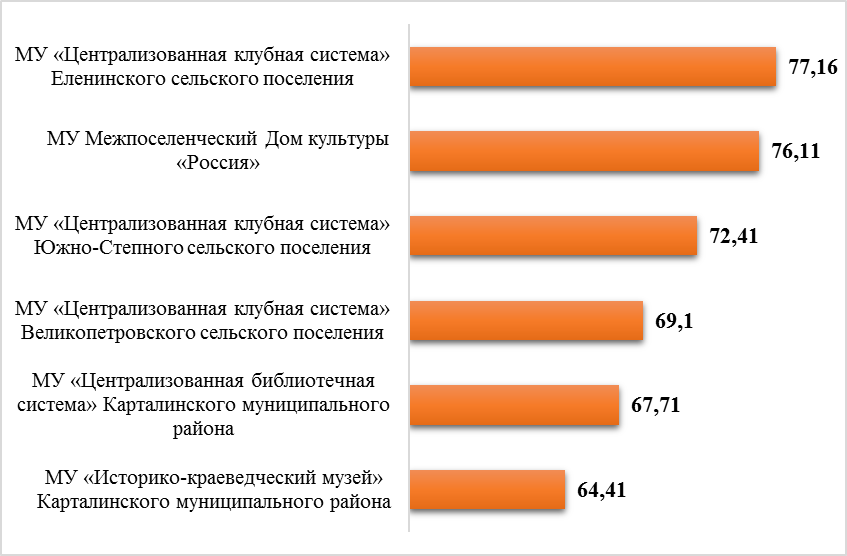 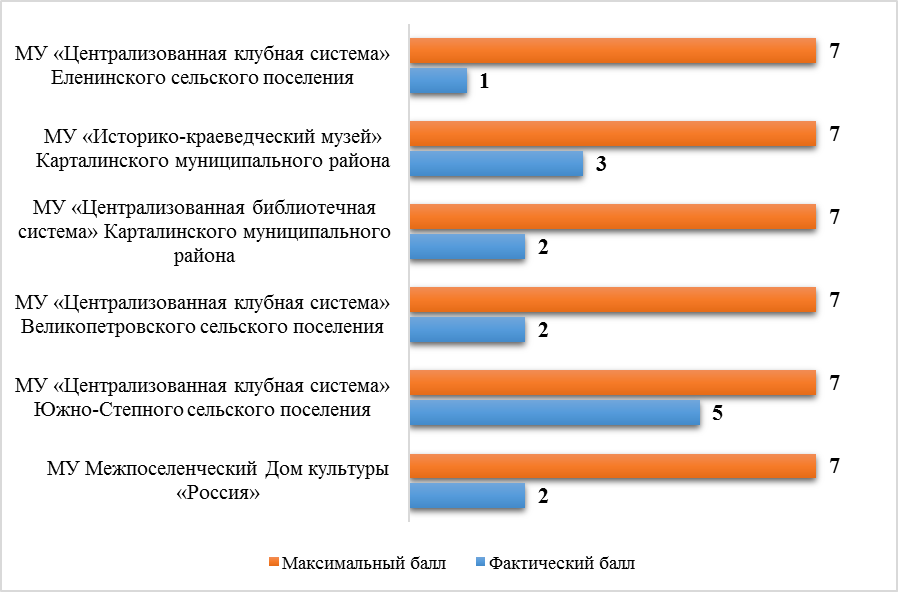 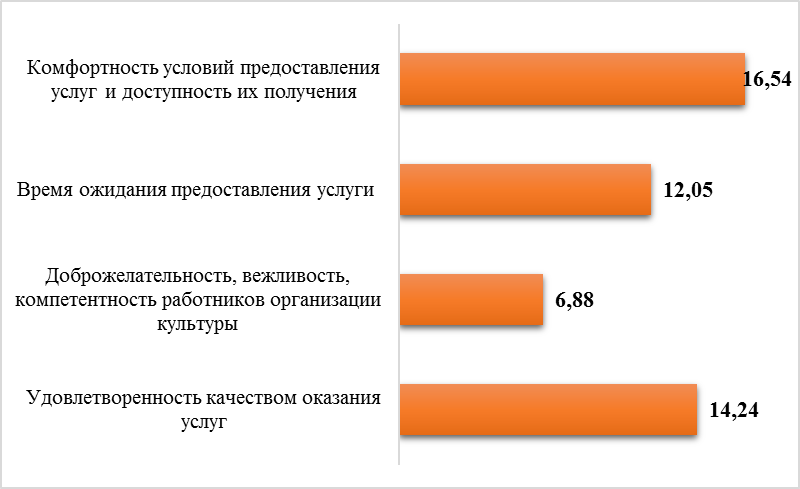 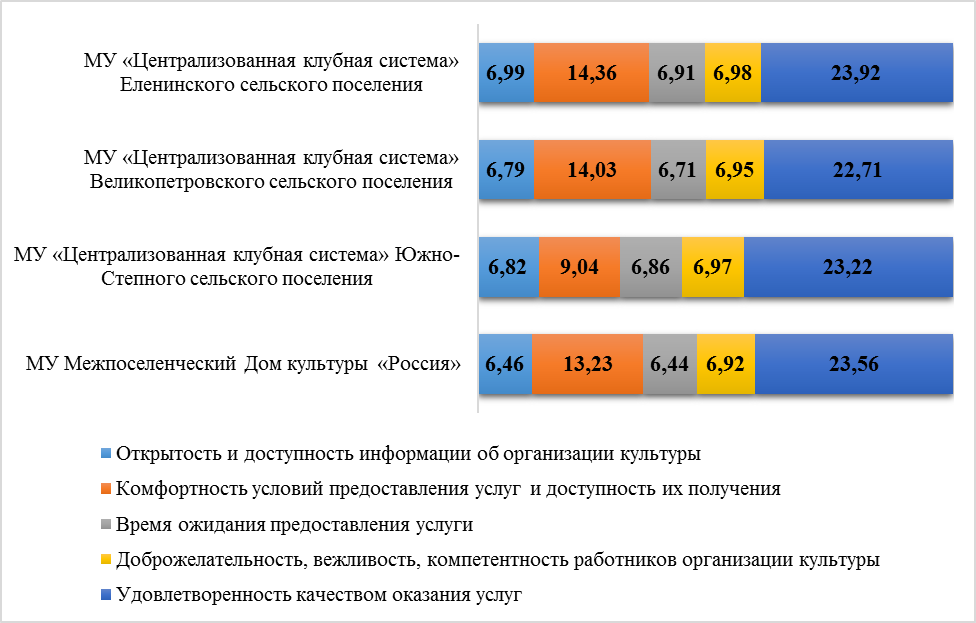 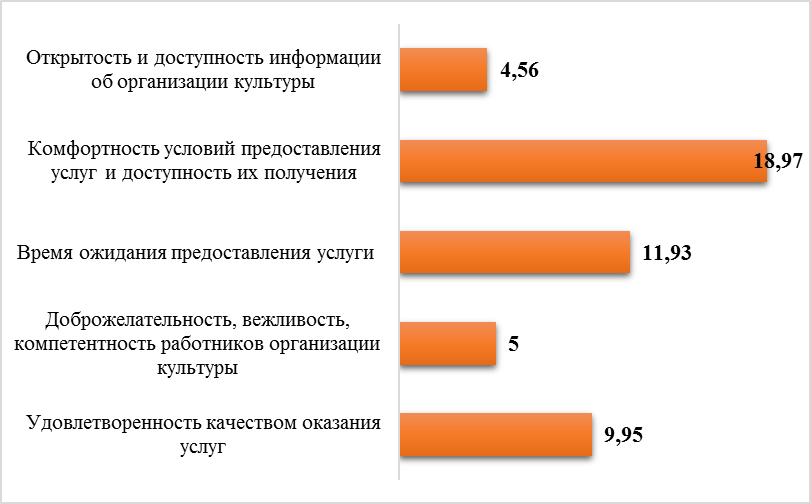 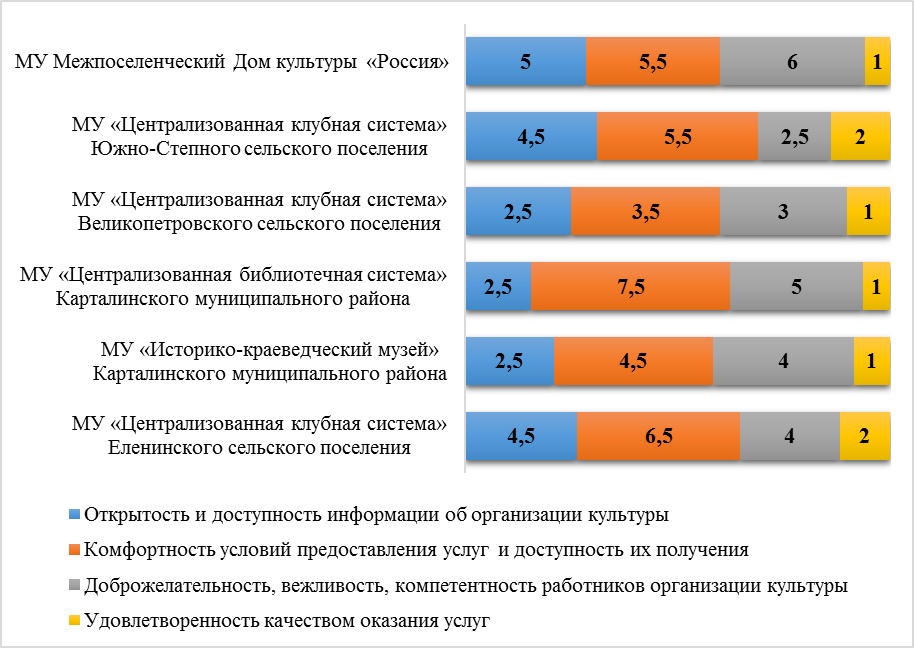 